S2 Fig. Availability of ICU-specific therapies amongst all facilities (N=38). 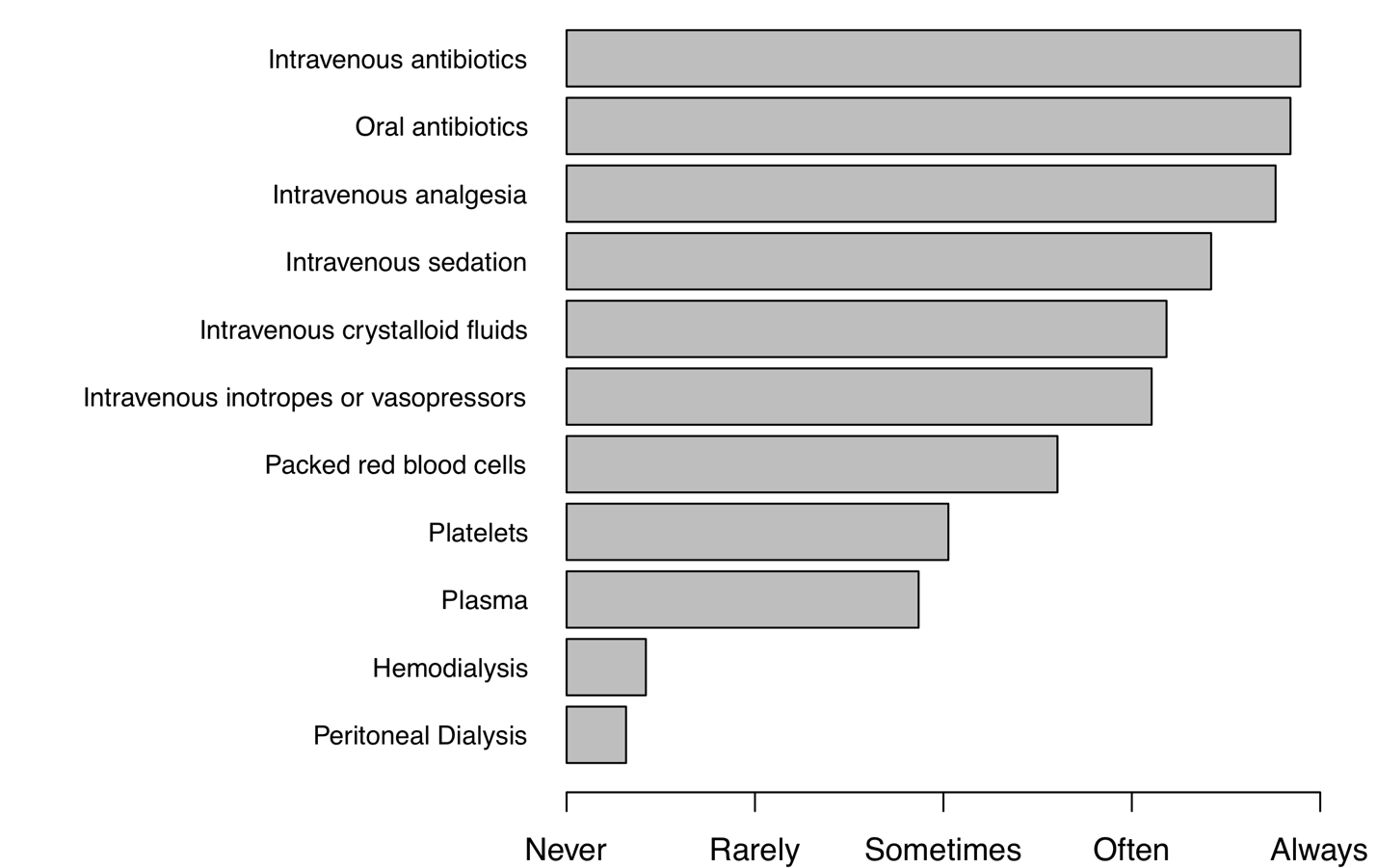 